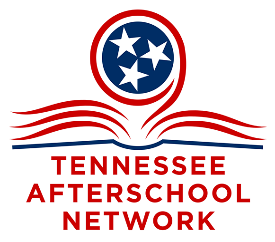 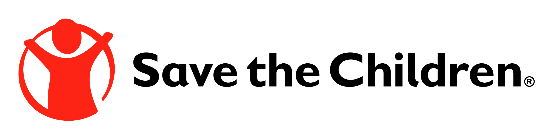 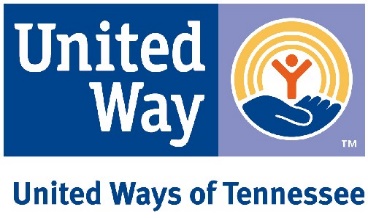 Digital Advocacy Event Training AgendaUnited Ways of Tennessee – Save the Children – Tennessee Afterschool NetworkDate/Time: 10 Central March 16thAccess Information: 712-775-7031, meeting id 611-496-968AGENDA:Welcome and background: Linda O’Neal, UWTN and TN Afterschool Network (TAN) public policy chair (10 Minutes)Vaping legislation, OST:  Mary Graham (UWTN/TAN) (10 Minutes)TANF legislation: Mike Carpenter, Tennesseans for Quality Early Education (15 Minutes)Social media: Kelley Nave, UWTN and TAN consultant (10 minutes)Questions (15 minutes)